SupplementaryFigure S1. Study design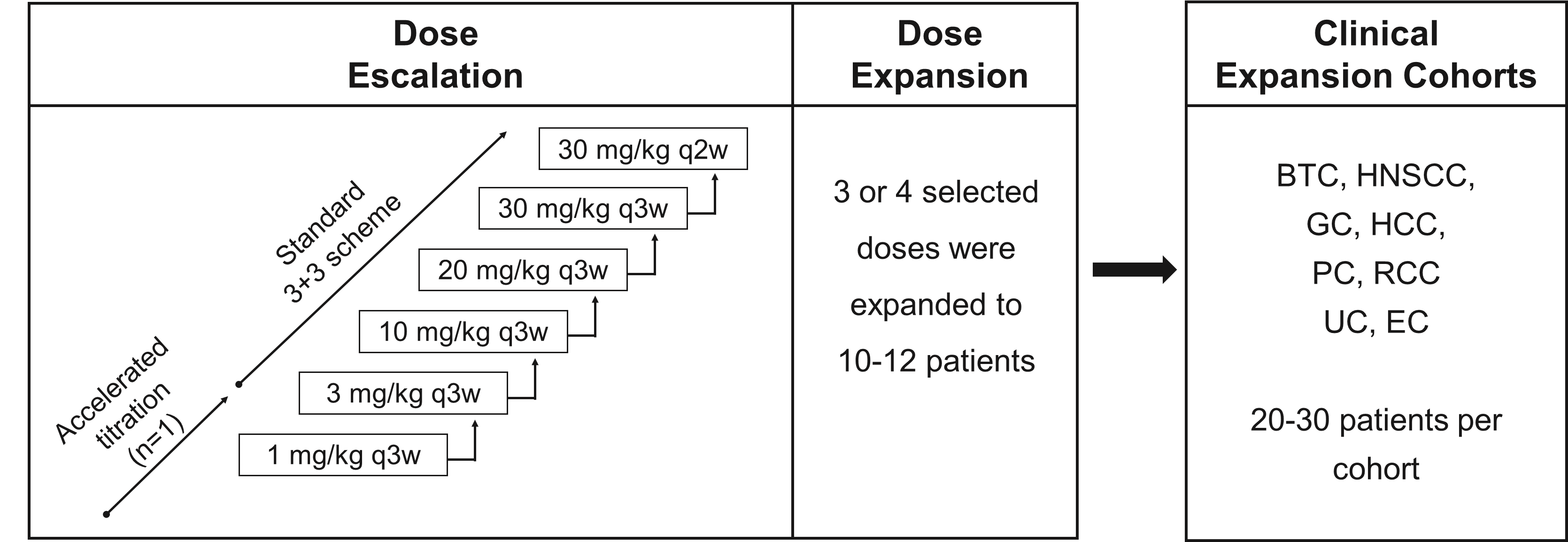 This was a multicenter, open-label, first-in-human phase I trial of SHR-1701 composed of a dose-escalation phase and dose-expansion phase in advanced solid tumors, followed by clinical expansion cohorts of selected tumor types (ClinicalTrials.gov, NCT03710265).  BTC, biliary tract cancer; HNSCC, head and neck squamous cell carcinoma; GC, gastric cancer; HCC, hepatocellular carcinoma; PC, pancreatic cancer; RCC, renal cell carcinoma; UC, urothelial carcinoma; EC, esophageal cancer. Figure S2. Tumor response of patients in the dose-escalation and dose-expansion phase. 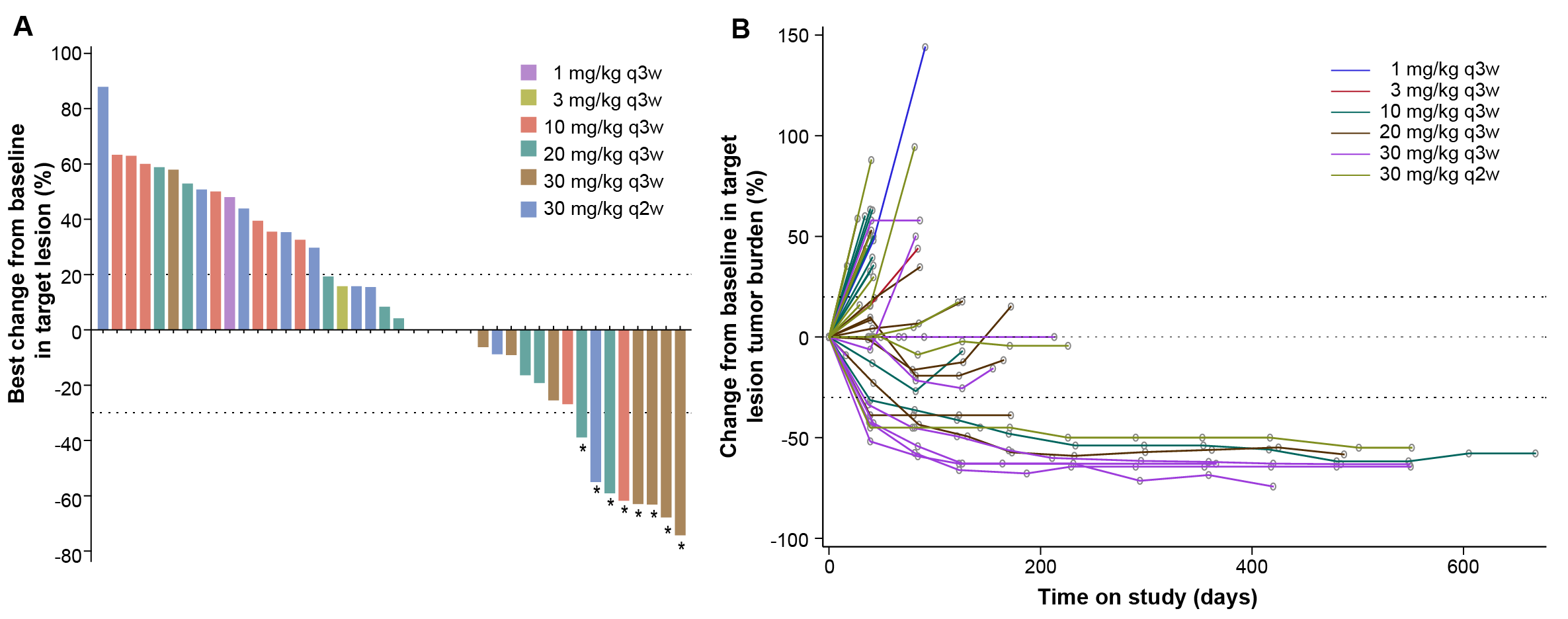 A. Waterfall plots of best overall response. * represent patients with partial reasponse, including 2 patients with non-small cell lung cancer, 1 pancreatic acinar cell carcinoma, 1 oesophageal squamous cell carcinoma, 1 hepatocellular carcinoma, 1 dMMR colorectal cancer, 1 renal caner, and 1 epiglottis cancer.B. Percentage change from baseline in target lesion tumor burden over time.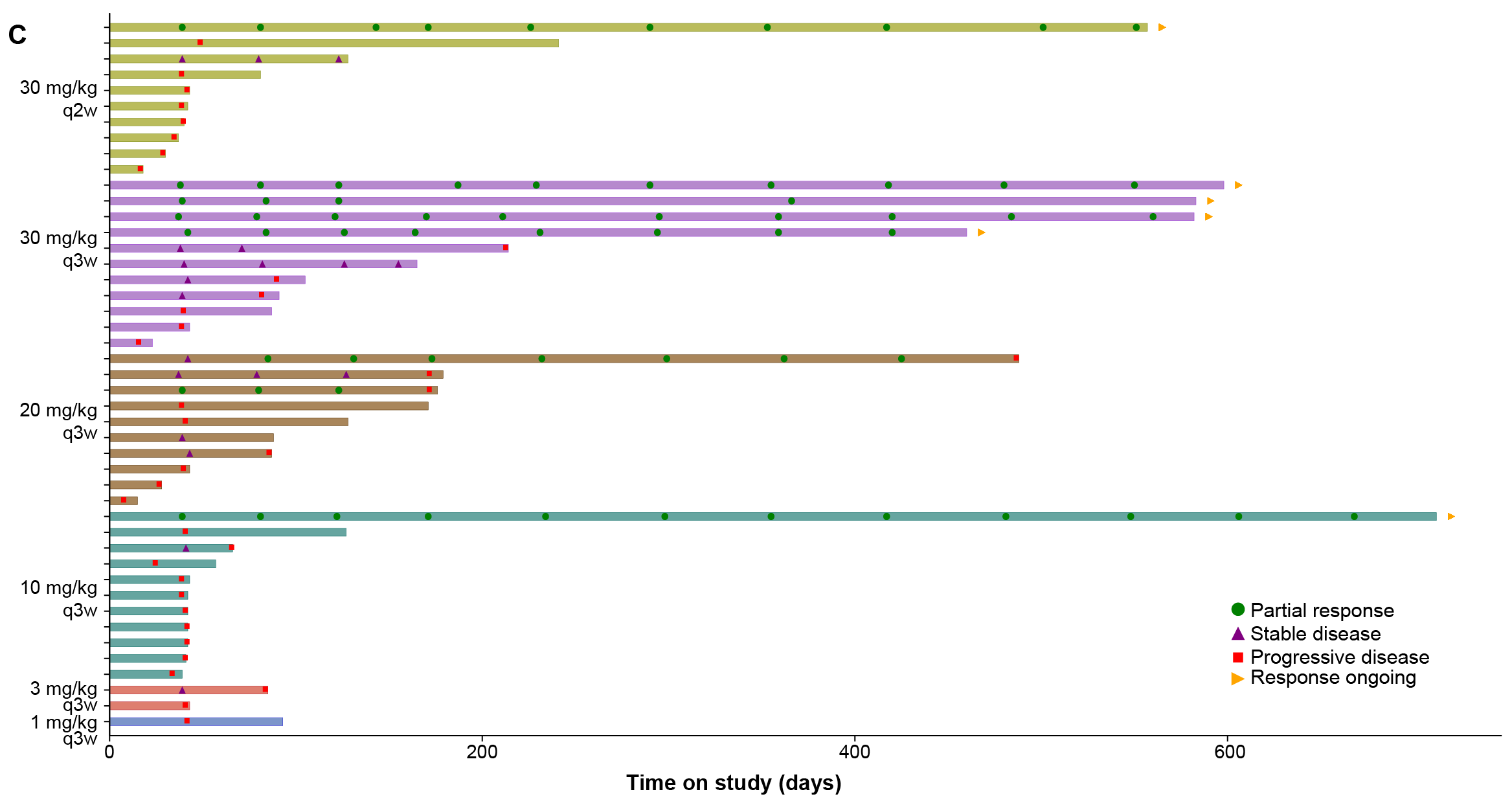 C. Tumor responses over time.Figure S3. Percentage change from baseline in target lesion tumour burden over time in patients with select tumors at the recommended dose (30 mg/kg q3w)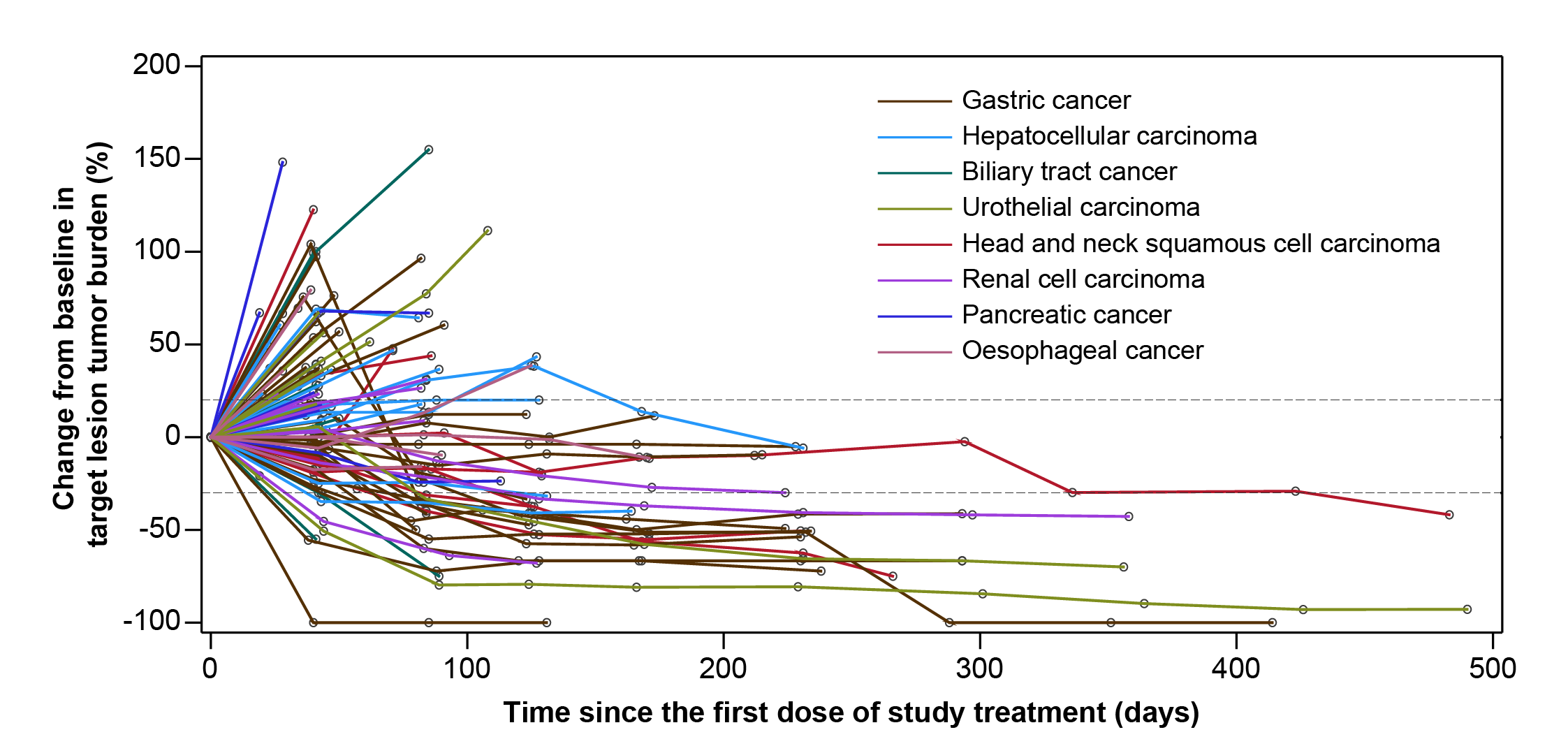 Figure S4. Receiver operating characteristic curve analysis of pSmad2 level in tumor cells for ORR per RECIST v1.1. 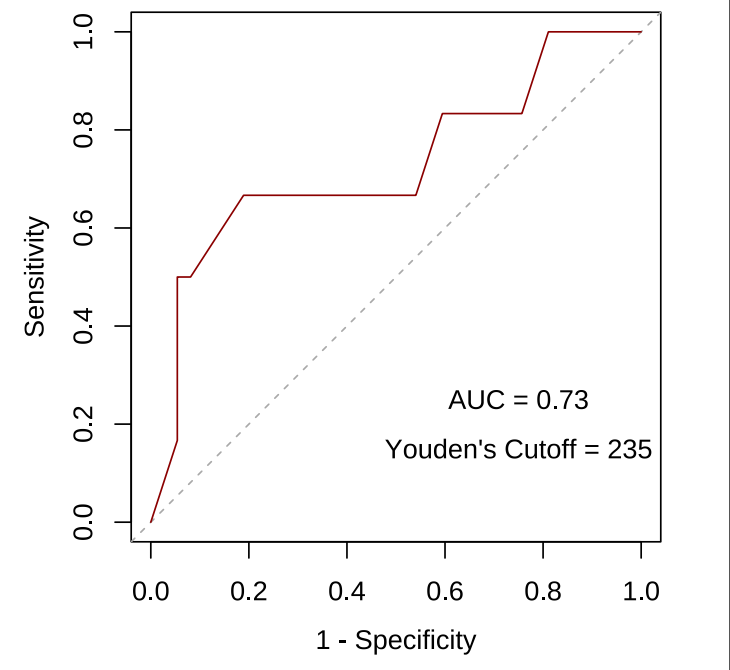 AUC, area under the curve; ORR, objective response rate. Table S1. Pharmacokinetic parameters following a single infusionGeomean, geometric mean; CVb, coefficient of variation of Bowen ratio; Cmax, maximum serum concentration; Tmax, time to reach maximum serum concentration; AUCinf, area under the curve from time zero to the infinity; AUClast, AUC from time zero to the last concentration measurement; t1/2, half-life; CL, clearance; Vss, volume of distribution. Table S2 Summary of treatment-related adverse events and tumor response by dose in the dose-escalation and dose-expansion phase BOR, best overall response; ORR, objective response rate; DCR, disease control rate. Table S3. Characteristics of patients in clinical expansion cohorts by tumor types ECOG, Eastern Cooperative Oncology Group. Table S4. Serious treatment-related adverse events Table S5 Tumor response by PD-L1 expression in all clinical expansion cohorts and in gastric cancer cohort ORR are shown in % (n/N, 95% CI). Tumor responses were assessed per RECIST v1.1. ORR, objective response rate; PD-L1, programmed death ligand 1; CPS, combined positive score; CI, confidence interval. Table S6. Associations between tumor response and pSMAD2 level in clinical expansion cohorts ORR are shown in % (n/N); P. Tumor responses were assessed per RECIST v1.1.AUC, area under the curve; ORR, objective response rate; H-score, histochemical score. 1 mg/kg q3w(n=1)3 mg/kg q3w(n=3)10 mg/kg q3w(n=11)20 mg/kg q3w(n=12)30 mg/kg q3w(n=13)30 mg/kg q2w(n=10)Cmax, geomean (%CVb), μg/mL2490 (11.4)240 (19.3)409 (31.4)786 (37.1)846 (26.1)Tmax, median (range), h2.002.97(1.12-6.87)2.98(1.18-48.53)1.68(0.92-2.98)1.93(0.75-24.07)1.83(0.92-24.83)AUCinf, geomean (%CVb), h·μg/mL 361010200 (36.2)43100 (19.2)82500 (31.0)175000 (27.7)156000 (23.9)AUClast, geomean (%CVb), h·μg/mL 33309550 (30.6)39800 (18.4)59200 (60.8)110000 (65.4)110000 (24.2)t1/2, geomean (%CVb), d6.04.6 (52.0)6.5 (17.7)7.2 (35.3)8.4 (16.7)6.3 (26.8)CL, geomean (%CVb), mL/h15.817.0 (28.6)14.1 (20.1)14.3 (29.7)10.8 (26.0)12.0 (27.5)Vss, geomean (%CVb), L3.252.70 (22.7)3.21 (15.7)3.67 (42.0)3.11 (22.3)2.61 (17.9)1 mg/kg q3w(n=1)3 mg/kg q3w(n=3)10 mg/kg q3w(n=11)20 mg/kg q3w(n=12)30 mg/kg q3w(n=13)30 mg/kg q2w(n=10)All patients(N=50)Safety, n (%)Safety, n (%)Safety, n (%)Safety, n (%)Safety, n (%)Safety, n (%)Safety, n (%)Safety, n (%)Any grade1 (100.0)3 (100.0)8 (72.7)11 (91.7)10 (76.9)8 (80.0)41 (82.0)Grade ≥3001 (9.1)3 (25.0)4 (30.8)3 (30.0)11 (22.0)Serious01 (33.3)2 (18.2)3 (25.0)1 (7.7)2 (20.0)9 (18.0)Leading to treatment interruption01 (33.3)3 (27.3)1 (8.3)4 (30.8)3 (30.0)12 (24.0)Leading to treatment discontinuation00001 (7.7)1 (10.0)2 (4.0)EfficacyEfficacyEfficacyEfficacyEfficacyEfficacyEfficacyEfficacyBOR, n (%)BOR, n (%)BOR, n (%)BOR, n (%)BOR, n (%)BOR, n (%)BOR, n (%)BOR, n (%)Partial response001 (9.1)2 (16.7)4 (30.8)1 (10.0)8 (16.0)Stable disease01 (33.3)1 (9.1)3 (25.0)4 (30.8)1 (10.0)10 (20.0)Progressive disease1 (100)1 (33.3)9 (81.8)5 (41.7)3 (23.1)8 (80.0)27 (54.0)Not evaluable01 (33.3)02 (16.7)2 (15.4)05 (10.0)ORR, % (95% CI)0(0-97.5)0(0-70.8)9.1(0.2-41.3)16.7(2.1-48.4)30.8(9.1-61.4)10.0 (0.3-44.5)16.0 (7.2-29.1)DCR, % (95% CI)0(0-97.5)33.3(0.8-90.6)18.2(2.3-51.8)41.7(15.2-72.3)61.5(31.6-86.1)20.0 (2.5-55.6)36.0 (22.9-50.8)Clinical Expansion CohortsClinical Expansion CohortsClinical Expansion CohortsClinical Expansion CohortsClinical Expansion CohortsClinical Expansion CohortsClinical Expansion CohortsClinical Expansion CohortsGastric cancer(n=35) Hepatocellular carcinoma(n=21) Biliary tract cancer(n=13) Urothelial carcinoma(n=12) Head and neck squamous cell carcinoma(n=10) Renal cell carcinoma(n=10) Pancreatic cancer(n=10) Oesophageal cancer(n=10) Age, median (range), years61 (31-74)51 (21-68)55 (31-73)55 (46-72)58 (39-69)57 (22-71)58 (42-69)64 (47-74)Sex, n (%)Sex, n (%)Sex, n (%)Sex, n (%)Sex, n (%)Sex, n (%)Sex, n (%)Sex, n (%)Sex, n (%)Male28 (80.0)19 (90.5)9 (69.2)11 (91.7)9 (90.0)8 (80.0)6 (60.0)8 (80.0)Female7 (20.0)2 (9.5)4 (30.8)1 (8.3)1 (10.0)2 (20.0)4 (40.0)2 (20.0)ECOG performance status, n (%)ECOG performance status, n (%)ECOG performance status, n (%)ECOG performance status, n (%)ECOG performance status, n (%)ECOG performance status, n (%)ECOG performance status, n (%)ECOG performance status, n (%)ECOG performance status, n (%)04 (11.4)7 (33.3)2 (15.4)2 (16.7)2 (20.0)2 (20.0)3 (30.0)1 (10.0)131 (88.6)14 (66.7)11 (84.6)10 (83.3)8 (80.0)8 (80.0)7 (70.0)9 (90.0)No. of organs of metastases, n (%)No. of organs of metastases, n (%)No. of organs of metastases, n (%)No. of organs of metastases, n (%)No. of organs of metastases, n (%)No. of organs of metastases, n (%)No. of organs of metastases, n (%)No. of organs of metastases, n (%)No. of organs of metastases, n (%)002 (9.5)003 (30.0)001 (10.0)114 (40.0)8 (38.1)5 (38.5)3 (25.0)01 (10.0)3 (30.0)4 (40.0)213 (37.1)5 (23.8)4 (30.8)2 (16.7)2 (20.0)1 (10.0)4 (40.0)4 (40.0)35 (14.3)5 (23.8)2 (15.4)1 (8.3)5 (50.0)2 (20.0)01 (10.0)4 or more3 (8.6)1 (4.8)2 (15.4)6 (50.0)06 (60.0)3 (30.0)0Lines of prior anticancer therapies, n (%)Lines of prior anticancer therapies, n (%)Lines of prior anticancer therapies, n (%)Lines of prior anticancer therapies, n (%)Lines of prior anticancer therapies, n (%)Lines of prior anticancer therapies, n (%)Lines of prior anticancer therapies, n (%)Lines of prior anticancer therapies, n (%)Lines of prior anticancer therapies, n (%)00001 (8.3)1 (10.0)1 (10.0)00116 (45.7)17 (81.0)11 (84.6)10 (83.3)5 (50.0)7 (70.0)3 (30.0)9 (90.0)219 (54.3)4 (19.0)2 (15.4)1 (8.3)4 (40.0)2 (20.0)7 (70.0)1 (10.0)Prior therapy, n (%)Prior therapy, n (%)Prior therapy, n (%)Prior therapy, n (%)Prior therapy, n (%)Prior therapy, n (%)Prior therapy, n (%)Prior therapy, n (%)Prior therapy, n (%)Chemotherapy35 (100)6 (28.6)13 (100)11 (91.7)9 (90.0)1 (10.0)10 (100)10 (100)Targeted therapy10 (28.6)17 (81.0)1 (7.7)1 (8.3)2 (20.0)8 (80.0)1 (10.0)2 (20.0)Immunotherapy000001 (10.0)00Others02 (9.5)01 (8.3)001 (10.0)1 (10.0)All Patients (N=171)All Patients (N=171)Any GradeGrade 3-5Any25 (14.6)13 (7.6)Unknown death2 (1.2)2 (1.2)Pneumonia2 (1.2)1 (0.6)Vomiting2 (1.2)0Immune-mediated lung disease2 (1.2)0T1DM1 (0.6)1 (0.6)Hyponatremia1 (0.6)1 (0.6)Hypercalcemia1 (0.6)1 (0.6)Asthenia1 (0.6)1 (0.6)Blood creatinine increased1 (0.6)1 (0.6)Lipase increased1 (0.6)1 (0.6)Nausea1 (0.6)1 (0.6)Gastrointestinal hemorrhage1 (0.6)1 (0.6)Immune-mediated hepatic disorder1 (0.6)1 (0.6)Anemia1 (0.6)1 (0.6)Pyrexia1 (0.6)0Alanine aminotransferase increased1 (0.6)0Platelet count decreased1 (0.6)0Diarrhea1 (0.6)0Immune-mediated enterocolitis1 (0.6)0Hepatic function abnormal1 (0.6)0Pneumonitis1 (0.6)0Interstitial lung disease1 (0.6)0All clinical expansion cohortsGastric cancer cohortPD-L1 CPSPD-L1 CPSPD-L1 CPS≥1 vs <120.8% (15/72, 12.2-32.0) vs 7.5% (3/40, 1.6-20.4), P=0.10521.7% (5/23, 7.5-43.7) vs 12.5% (1/8, 0.3-52.7), P=1.0≥5 vs <534.1% (14/41, 20.1-50.6) vs 5.6% (4/71, 1.6-13.8), P<0.00145.5% (5/11, 16.7-76.6) vs 5.0% (1/20, 0.1-24.9), P=0.013≥10 vs <1040.6% (13/32, 23.7-59.4) vs 6.3% (5/80, 2.1-14.0), P<0.00155.6% (5/9, 21.2-86.3) vs 4.5% (1/22, 0.1-22.8), P<0.001pSMAD2 level in immune cellspSMAD2 level in immune cellsAUC0.48H-score ≥65 vs <6516.7% (3/18) vs 12.0% (3/25); P=0.683pSMAD2 level in tumor cellspSMAD2 level in tumor cellsAUC0.73H-score ≥235 vs <23536.4% (4/11) vs 6.3% (2/32); P=0.029